Габаритные и присоединительные размеры электромагнита ПЭ 36 с соединителем СЭ11-19 и 2РМГ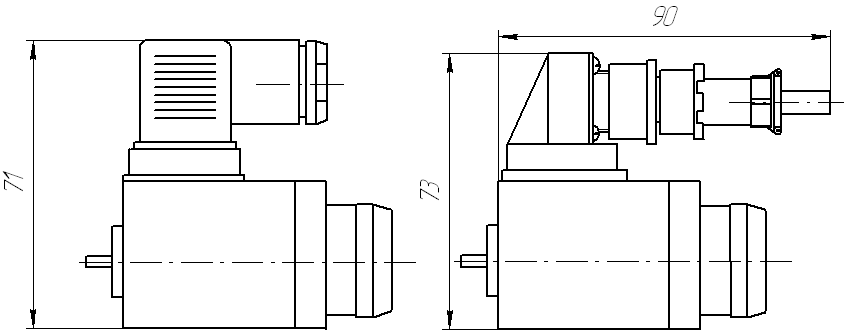 